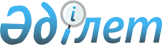 "Жеке басты куәландыратын құжаттар туралы" Қазақстан Республикасының Заңына толықтырулар енгізу туралы" Қазақстан Республикасы Заңының жобасын Қазақстан Республикасының Парламентінен кері қайтарып алу туралыҚазақстан Республикасы Үкіметінің 2015 жылғы 17 қарашадағы № 916 қаулысы

      Қазақстан Республикасының Үкіметі ҚАУЛЫ ЕТЕДІ:



      Қазақстан Республикасы Үкіметінің 2015 жылғы 29 тамыздағы № 690 қаулысымен енгізілген «Жеке басты куәландыратын құжаттар туралы» Қазақстан Республикасының Заңына толықтырулар енгізу туралы» Қазақстан Республикасы Заңының жобасы Қазақстан Республикасының Парламентінен кері қайтарып алынсын.      Қазақстан Республикасының

      Премьер-Министрі                                   К.Мәсімов
					© 2012. Қазақстан Республикасы Әділет министрлігінің «Қазақстан Республикасының Заңнама және құқықтық ақпарат институты» ШЖҚ РМК
				